Second regular session 20166-9 and 13 September 2016, New YorkItem x of the provisional agendaCountry programmes and related mattersDraft country programme document for Mongolia (2017-2021)ContentsProgramme rationale 2015 marked the 25th anniversary of the first democratic elections in Mongolia. Today, Mongolia is widely viewed as a stable democracy and a free country in which human rights are respected, the media is free, and genuine political competition exists. The next test of Mongolian democracy will be whether it can transform the enormous development potential of its vast mineral wealth into inclusive, sustainable growth. That will include diversifying and broadening its largely mining- and agriculture-based economy. Fueled by a mining boom, the Mongolian economy was one of the fastest-growing in the world, growth reaching an average of 13.8 per cent during 2011-13. As a result, Mongolia has recently transitioned to upper-middle-income country status and poverty has been reduced from 27.4 per cent in 2012 to 21.6 per cent in 2014. Mongolia is now ranked 90th in the human development index and classified, for the first time, in the ‘high human development’ category. More recently, economic growth has weakened due to falling commodity prices. The growth rate projection for 2016 is 0.8 per cent.The country faces challenges from persistent economic imbalances. The share of mining in gross domestic product stands at 20 per cent, its share of exports is close to 90 per cent, and 20 per cent of state revenue is directly derived from mining. However, mining employs only 3.7 per cent of the workforce and does not provide employment and livelihood opportunities for broad segments of the population. In contrast, agriculture represents 14 per cent of gross domestic product and employs 28 per cent of the population, many at subsistence levels. This extractive- and agriculture-dependent economic growth model puts enormous pressure on its ecosystems, causing degradation of pastures, forest and water resources, habitat destruction and a decline in biodiversity. Over 70 per cent of the land is classified as degraded. Reinvestment in natural capital is insufficient to offset negative impacts and rural livelihoods are compromised as a result. Weak environmental governance is fueled by a lack of transparency in administrative decision-making with regard to issues such as land management, mining licenses, logging permits, and water. Moreover, mechanisms for meaningful participation of citizens in decision-making on the use of natural resources on which their livelihoods depend are limited. Mongolia is hampered by a politicized civil service where elections result in vast changes of personnel, erosion of capacity and lack of continuity in policymaking. While legislation is in place for many of the critical policy areas, there is a gap translating policy objectives into standards, procedures and budget allocations, which would enable implementation and enforcement. Sectoral plans and their objectives are often not fully aligned, producing fragmented policies with unintended contradictions.The trust of citizens in political institutions is declining, as evidenced by the drop in voter turnout from 95.6 per cent in 1992 to 65.2 per cent in the last election. Disillusionment with politics seems to be particularly high among the youth. Due to its geographic location and fragile ecosystems, Mongolia is heavily affected by climate change. The frequency and magnitude of natural disasters and weather hazards (harsh winters – dzud, snow, dust and sandstorms, forest and steppe fires and flash flood) have increased. Climate change exacerbates desertification, water scarcity and pasture degradation, negatively affecting rural livelihoods. The vulnerability of populations in rural areas due to the lack of diversified livelihood opportunities and exposure to climate change drive migration into cities, especially Ulaanbaatar.Half a million Mongolians were lifted out of poverty during the implementation of the Millennium Development Goals. Income inequality is lower than in most of the countries in the Asia-Pacific region. One major disparity is the gap between urban and rural Mongolia. The poverty rate is the lowest (16.4 per cent) in Ulaanbaatar and increases with remoteness (about 27.9 per cent in rural soums,). Over two-thirds of the population reside in urban areas, with an increasing share of poor people living in informal and semi-formal settlements (ger districts). About half the population lives in Ulaanbaatar and 58.9 per cent of the Ulaanbaatar population live in ger districts. Most migrants have limited transferable skills and face difficulties in securing employment.Urban public and social services systems are under pressure and cannot deliver quality services to all people. This leads to unequal opportunities, especially concerning health, education, water and sanitation, and affordable heating energy. Another consequence is the pollution of soil, water and air. Ulaanbaatar is one of the most polluted cities in the world in terms of air quality, exposing its population, especially in the informal settlements, to serious health hazards. Inequality has a gender dimension. Women earn less than men (gross national income per capita purchasing power parity for women is 70.5 per cent that of men). Women are disproportionately concentrated in low-paying sectors and occupations, and unpaid family workers are predominantly women. Family properties are often registered under the husband’s name. Female-headed households are especially vulnerable. In public life, the percentage of women in national parliament is 14.5 per cent, which is below the world and Asia-Pacific averages of 22.9 per cent and 18.8 per cent, respectively. Lack of economic diversification, rural poverty, vulnerability of rural livelihoods, over-exploitation of natural resources, and loss of livelihoods through natural hazards are closely intertwined with each other. They exacerbate inequality and drive internal migration to urban areas, resulting in urbanization-related social and environmental challenges. Coherent policies and coordination among sectoral ministries are essential in addressing these challenges. At the national level, a policy shift is required from targeting short-term gains of resource exploitation towards balanced, diversified economic growth, ensuring investment in natural capital. Macro-economic development policy and planning should integrate environmental sustainability and safeguard ecologically vulnerable areas. Development activities should be undertaken without compromising nature’s regenerative capacity. Healthy ecosystems providing necessary services and functions are critical for sustaining rural livelihoods and building resilience to climate change, disaster risks and economic shocks.To improve equitable access to high-quality services at the subnational level, continued local governance reforms are required. These would include a delineation of powers and functions between different levels of government, ‘right-sizing’ the units of subnational government to become financially sustainable, clarifying fiscal transfers and revenue collection at subnational levels, and increasing the accountability of elected officials to citizens. A key factor for success will be the continued deepening of democracy and strengthening of key institutions to enable people’s voice to be taken into account in decision-making and to ensure the accountability of government institutions delivering sustainable development and vital services. Rebuilding trust in political institutions and changing citizens’ view of their government as being fair, democratic, and associated with economic success, are crucially important for governance in Mongolia. According to the country programme action plan evaluation, in the view of development partners UNDP is a trusted partner to the Government in complex and politically sensitive issues of governance and development, as well as in creating space to engage the Government on those issues. This has enabled development of several legal and policy instruments in the country, though implementation often lags behind. Two examples are the laws on legislation and development policy and planning, where UNDP provided expertise ensuring that consultations brought different stakeholders together. Those laws set standards for lawmaking and harmonized the planning system. UNDP contributed to the formulation of the green development policy by facilitating technical inputs from across the United Nations system, and to the creation of a favourable legal environment for sustainable use of natural resources, aligned with international standards and principles. Lessons learned by UNDP included the need to develop a strong theory of change connecting initiatives to an overarching development vision. More focus is needed on capacity development of civil society and implementation gaps in the area of environmental governance, especially related to the mining sector, urban issues, and rangeland management. The UNDP programme should prioritize issues where poverty, environment and governance intersect.II. 	Programme priorities and partnerships Mongolia approved a long-term development vision for the country (‘Sustainable development concept of Mongolia till 2030’) in February 2016. Its declared objectives are to increase economic growth, eradicate poverty, and reduce inequality; increase educational attainment; improve life expectancy; preserve the ecological balance; improve the business environment; and build a governance system that is professional, stable, participatory, and free of corruption. The vision is anchored in the 2030 Agenda for Sustainable Development. UNDP supported its development, providing advice on mainstreaming the sustainable development goals and facilitating the consultation process. Implementing this vision needs a whole-of-society approach, as government cannot achieve such transformative changes alone. It requires innovations and business models from the private sector, mobilization of civil society, and best practices and funding from public and private sectors. The country programme will be centred on supporting implementation of the sustainable development goals and the realization of sustainable human development in Mongolia by translating the 2030 Agenda and the national development vision into action. The nexus of economic growth, social development and environmental sustainability will be the focus of the programme, with governance as a key enabler. UNDP will target goals 1, eradicating poverty; 10, reducing inequality; and 16, promoting inclusive societies. The programme is informed by the UNDP strategic plan and priorities drawn from United Nations Development Assistance Framework. Using a whole-of-government and society approach, UNDP will focus, first, on policy advisory services, building the evidence base, promoting policy coherence by highlighting interlinkages and trade-offs, supporting targeting, and identifying sustainable development pathways for Mongolia with clear policy options. Second, UNDP will foster innovation and knowledge-generation, including integrated, issues-based approaches to complex development challenges. Third, UNDP will act as a connector and platform supporting linkages and South-South knowledge exchanges by bringing Mongolian good practices to global and regional forums, and global innovations to Mongolia. Models such as the International Think Tank for Landlocked Developing Countries could be valuable to the planned start-up of a Mongolian international cooperation agency. Fourth, UNDP will leverage its role as a connector domestically by ensuring voice and participation of communities and non-state actors in the development process. UNDP will target the poor and near-poor in rural and urban areas. In rural areas, the focus will be on natural resource-dependent communities vulnerable to climate change. In urban areas – half of the population lives in the capital – the focus will be on the urban poor in Ulaanbaatar, many of whom are recent migrants living in the ger districts. UNDP will also focus on marginalized groups, such as youth and women. Given low population density dispersed across a vast territory, UNDP will collaborate with local administrative bodies and civil society organizations to reach target groups. UNDP is committed to gender mainstreaming as a means of promoting gender equality at all levels – in research, legislation, and policy development. This will mean that women as well as men can influence, participate in and benefit from development efforts. UNDP will apply gender analysis in all its new programmes to identify entry points and targeted interventions to promote gender equality and women’s empowerment. Outcome 1. Inclusive and sustainable development Mainstreaming the 2030 Agenda UNDP will work with the Government on the 2030 Agenda, integrating it into long-, medium- and short-term policies and plans. This will be done in partnership with Parliament, the Prime Minister’s office, the Ministry of Finance, the National Statistics Office, United Nations organizations, and development partners, especially the international financial institutions, to ensure effective policy implementation and coordination. The UNDP approach will be to create a platform allowing multiple stakeholders to contribute towards attainment of the sustainable development goals in a coordinated way. To address gaps between policy planning and budgeting, UNDP will support the development of an integrated national financing framework identifying potential mechanisms and financing options, including private sector financing, to implement the 2030 Agenda and national policies. UNDP will support the availability of reliable sustainable development goals data and develop national capacities for its generation and analysis, undertaking regular and effective monitoring and reporting. This includes bringing in innovations to generate an ‘open-data’ platform with multiple stakeholders for monitoring progress towards the goals. This effort will identify the key areas where Mongolia lags behind, where UNDP will focus its policy support in collaboration with United Nations partners. Tackling the trade-offs between competing short- and long-term development objectives is central for a natural-resource dependent country. This requires policy coherence across different sectors and geographical areas. UNDP will support national prioritization among the sustainable development goals by providing evidence-based policy options in terms of sequencing and ensuring interlinkages between objectives. UNDP will also support the development of institutional options for overseeing, coordinating and ensuring policy coherence of the agenda. This area of work will be anchored in sustainable livelihood and natural resource management solutions at the local level. UNDP support to local communities and subnational Hurals will be the key programme blocks complementing policy interventions. To address the dependency on few sectors for economic growth and livelihoods, UNDP will support creation of green jobs and the transformation towards a green economy. It will work with the United Nations Environment Programme, the International Labour Organization, and the United Nations Industrial Development Organization, under the Partnership for Action on the Green Economy, to support policy options and capacity, and to develop financing models. In partnership with the private sector, UNDP will promote small- and medium-sized enterprise development to diversify economic opportunities.UNDP, with national and local stakeholders, will demonstrate how local development planning can be applied to consolidate an integrated development approach that translates the 2030 Agenda into action. UNDP will support local government to analyse their development options and priorities for accelerating sustainable development goals progress. These demonstrations will generate models that can be scaled up with Government funding. Ecosystem services to support livelihoods of vulnerable groups Mainstreaming environmental sustainability, resilience, and climate change, into planning processes and economic activities will bring a holistic perspective to development. To build a case for increased investments in natural capital, UNDP will work with the Ministries of Environment and Finance in developing tools to estimate the economic and developmental value of ecosystem services and functions. These will inform compensatory mechanisms and investments to mitigate the negative effects of mining and other development activities on ecosystems. The final evaluation of the ‘Strengthening the Protected Area Network in Mongolia’ project noted that further efforts are needed to engage the mining industry in supporting protected area management through corporate social responsibility contributions and biodiversity offsets. Innovative financing means and models for sustainable natural resources management will include active engagement with the private sector.To address local capacity gaps in the sustainable management of natural resources, UNDP will work with the Government to engage resource-dependent communities in obtaining full or partial assignments of management rights and will support integrated planning and capacity development. Capacities of civil society will be strengthened to allow local communities a stronger voice in decision-making on environmental resource use, including land, forest and water. This is key to strengthening environmental governance and to the successful implementation of the 2030 Agenda. Resilience of rural and urban poor to shocks The negative effects of climate change predominantly affect subsistence herders and arable farmers in rural areas. Working with the Ministry of Environment, Green Development and Tourism and local government, UNDP will support the development of eco-region-specific measures for climate-change adaptation and resilience. Adaptation measures will support the resilience of the most vulnerable subsistence-level herder groups. This will require strategies for sustainable natural resource management, while increasing the productivity of traditional nomadic livestock husbandry to mitigate over-extensive land use, and promoting the diversification of livelihoods. UNDP will work with the Food and Agriculture Organization in this area. Factoring climate-and disaster-induced risks into the insurance and social protection systems will be crucial.To protect development gains and increase resilience of the poor and vulnerable against disasters, UNDP will work with the National Emergency Management Agency on establishing a national platform to mainstream disaster risk reduction into development planning and improving cross-sectoral collaboration and coordination. UNDP will support community-level preparedness and promote self-help principles. Risk reduction measures at the community level need to be linked with efforts for climate-change adaptation. Targeted measures are needed to mitigate risks to low-income vulnerable populations migrating from rural to urban areas and reduce urban vulnerability to disasters such as earthquakes, floods and fires.Equitable, sustainable and low carbon urban development Uncontrolled urbanization is a key driver of inequality. Well-coordinated urban planning and design, as well as financing, are crucial to sustainable urban development. UNDP will work with Ulaanbaatar City to generate the evidence base and analysis to understand the root causes of urban poverty and inequality and integrate targeted solutions into city development plans. Since Ulaanbaatar is the beneficiary of a number of major loans from international financial institutions, mainly targeting infrastructure investments, UNDP will support the Government and Ulaanbaatar in ensuring that those investments translate to poverty reduction and inclusive, sustainable development. With United Nations partners, UNDP will support the Ministry of Environment, Green Development and Tourism, and Ulaanbaatar City, in tackling urban environmental challenges. Low-carbon and green technologies applications, such as community solar water-heating systems, municipal waste processing and recycling, and sustainable transport, will be piloted for scaling-up. UNDP will contribute to the abatement of damaging air pollution levels by supporting policy measures that increase the share of renewable energy, as well as promoting energy efficiency in the construction sector. Outcome 2. Voice, participation and accountability Governance for increased voice and accountabilityIn partnership with the Parliament of Mongolia, UNDP will continue its flagship programme supporting elected representatives, at local and national levels, in improving their representational and oversight roles and their accountability to citizens. This will include upgrading the state-citizen interactions in the legislative process. The country programme will be integrated into national plans and budgets, ensuring long-term sustainability and continued nationwide scaling-up. Within the framework of amplifying the voice of underrepresented groups, UNDP will continue to support increased participation of women in decision-making through advocacy, capacity development and legislation.  Fostering a culture of democracy through civic engagement is essential in Mongolia. UNDP will support the Parliament and subnational Hurals, youth groups and civil society in identifying innovative solutions for engaging young people. This work will be undertaken in partnership with UNFPA and the United Nations Children’s Fund as a joint focus area under the United Nations Development Assistance Framework. UNDP, the Ministry of Mining and the Ministry of Environment, Green Development and Tourism, will focus on governance in extractive industries to improve accountability in this key sector. Work will include evidenced-based research into corruption risks and rule of law, as well as South-South interactions. The results will be integrated into policy-level reforms and capacity-development support, contributing to better environmental and extractive sector governance.Effective civil serviceTo move towards a more effective civil service in Mongolia, UNDP will work with the Cabinet secretariat and the Civil Service Commission to strengthen the legal and policy framework for a professionalized, performance-based civil service, and to set up stronger accountability measures. Working with the UNDP Global Centre for Public Service Excellence, in Singapore, South-South exchanges and the adoption of global good practices into the Mongolian civil service context will be explored. UNDP will work with the National Committee on Gender Equality to advance gender equality and introduce gender-sensitive human resources procedures and practices into public administration. UNDP will support processes of setting and enforcing administrative decision-making standards, improving public scrutiny of draft laws, reviewing administrative procedures, and establishing effective mechanisms for citizen-centred monitoring of public administration performance. III.	Programme and risk management This country programme document outlines UNDP contributions to national results and serves as the primary unit of accountability to the Executive Board for results alignment and resources assigned to the programme at the country level. Accountabilities of managers at the country, regional and headquarters levels with respect to country programmes are prescribed in the programme and operations policies and procedures and the internal controls framework.The country programme will be nationally executed. In collaboration with the Government of Mongolia, implementation arrangements will be set up based on programme and project risk assessments (including the one carried out on the harmonized approach to cash transfers). A programme board, co-chaired by the Ministry of Foreign Affairs and encompassing project-implementing ministries and non-state development actors, will hold an annual programme review meeting to assess the UNDP contribution to outcome results and national development priorities. United Nations Development Assistance Framework outcome boards will coordinate UNDP programmes. UNDP will establish project-level boards that include government representatives and international partners, ensuring mutual accountability. UNDP will provide support services to government agencies implementing the projects to accelerate delivery as needed.UNDP will continue to leverage core resources to generate innovations and policy solutions, while exploring partnerships and resources to support the scaling-up of development solutions. UNDP will work with the Government to design a partnership and resource mobilization strategy to meet programme resource requirements. This will include leveraging co-financing contributions to UNDP programmes and services supporting key policy and development objectives of the Government. UNDP will also seek partnerships with other United Nations organizations, development partners and the private sector, to scale up results and mobilize non-core funding. A special focus will be to support Mongolia in accessing global climate funding.In line with the Executive Board-approved policy on cost recovery, organizational costs incurred in the implementation of a development programme that can be directly traced and attributed to a specific project will be included in the project budget and directly charged against it.A major risk in country programme implementation is a further decline in traditional official development assistance to Mongolia. The mitigation strategy is for UNDP to broaden its resource base, as outlined above. There are also political risks, as 2016 and 2017 are both election years and potential changes in priorities would have to be taken into account. UNDP will apply its social and environmental standards screening approach to identify, minimize, monitor, mitigate and manage adverse effects.IV. 	Monitoring and evaluationUNDP will promote results-based management principles to maximize impact. The programme will be monitored using measurable, clearly defined results frameworks based on specific, measurable, achievable, relevant and time-bound indicators. When necessary, UNDP will commission targeted surveys. As a part of that effort, UNDP will support the National Statistics Office, the Ministry of Finance, Ulaanbaatar City and other national partners in identifying statistical data gaps, strengthening monitoring and evaluation systems, mainstreaming necessary actions, and monitoring progress towards sustainable development goals. To improve targeting, identified gaps in sex- and other types of disaggregated data will be supported. UNDP will aim for joint monitoring and assurance activities with United Nations partners and national institutions, using the harmonized approach to cash transfers approach. An outcome-level evaluation is planned to reassess programme relevance, determine progress towards planned results, and identify lessons learned in programme design and implementation. Project evaluations will be commissioned as required. Evaluation findings will contribute towards the scaling-up of initiatives. UNDP will strengthen its monitoring and evaluation systems in programmes and projects and articulate theories of change for each project, with causal linkages to outcomes and emphasis on the sustainability of programme results. The UNDP gender marker, used to monitor programme expenditures and improve planning and decision-making to ensure gender equality, is integrated into UNDP programmes.UNDP will intensify efforts to communicate stories and real-life narratives, using innovative, user-friendly formats and social media tools to reach diverse audiences.Annex. Results and resources framework for Mongolia (2017-2021)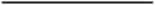 PagePage	Programme rationale		Programme rationale	2424	Programme priorities and partnerships		Programme priorities and partnerships	2424	Programme and risk management		Programme and risk management	89 89 	Monitoring and evaluation			Monitoring and evaluation		89 89      Annex     Annex     AnnexResults and resources framework for Mongolia (2017-2021)	Results and resources framework for Mongolia (2017-2021)	Results and resources framework for Mongolia (2017-2021)	10National priority or goal: Mongolia Sustainable Development Vision 2030, goals 2.1, 2.2 and 2.3 National priority or goal: Mongolia Sustainable Development Vision 2030, goals 2.1, 2.2 and 2.3 National priority or goal: Mongolia Sustainable Development Vision 2030, goals 2.1, 2.2 and 2.3 National priority or goal: Mongolia Sustainable Development Vision 2030, goals 2.1, 2.2 and 2.3 National priority or goal: Mongolia Sustainable Development Vision 2030, goals 2.1, 2.2 and 2.3 National priority or goal: Mongolia Sustainable Development Vision 2030, goals 2.1, 2.2 and 2.3 United Nations Development Assistance Framework (UNDAF) or equivalent outcome involving UNDP No. 1. By 2021, poor and vulnerable people are more resilient to shocks and benefit from inclusive growth and a healthy ecosystemUnited Nations Development Assistance Framework (UNDAF) or equivalent outcome involving UNDP No. 1. By 2021, poor and vulnerable people are more resilient to shocks and benefit from inclusive growth and a healthy ecosystemUnited Nations Development Assistance Framework (UNDAF) or equivalent outcome involving UNDP No. 1. By 2021, poor and vulnerable people are more resilient to shocks and benefit from inclusive growth and a healthy ecosystemUnited Nations Development Assistance Framework (UNDAF) or equivalent outcome involving UNDP No. 1. By 2021, poor and vulnerable people are more resilient to shocks and benefit from inclusive growth and a healthy ecosystemUnited Nations Development Assistance Framework (UNDAF) or equivalent outcome involving UNDP No. 1. By 2021, poor and vulnerable people are more resilient to shocks and benefit from inclusive growth and a healthy ecosystemUnited Nations Development Assistance Framework (UNDAF) or equivalent outcome involving UNDP No. 1. By 2021, poor and vulnerable people are more resilient to shocks and benefit from inclusive growth and a healthy ecosystemRelated strategic plan outcome: Development debates and actions at all levels prioritize poverty, inequality and exclusion, consistent with our engagement principles Related strategic plan outcome: Development debates and actions at all levels prioritize poverty, inequality and exclusion, consistent with our engagement principles Related strategic plan outcome: Development debates and actions at all levels prioritize poverty, inequality and exclusion, consistent with our engagement principles Related strategic plan outcome: Development debates and actions at all levels prioritize poverty, inequality and exclusion, consistent with our engagement principles Related strategic plan outcome: Development debates and actions at all levels prioritize poverty, inequality and exclusion, consistent with our engagement principles Related strategic plan outcome: Development debates and actions at all levels prioritize poverty, inequality and exclusion, consistent with our engagement principles UNDAF outcome indicators, baselines, targetsData source, frequency of data collection, and responsibilitiesIndicative country programme outputs (including indicators, baselines, targets)Major partners, partnerships,frameworksIndicative resources by outcome (in $ thousands)Indicative resources by outcome (in $ thousands)Mainstreaming the 2030 agenda in MongoliaMainstreaming the 2030 agenda in MongoliaMainstreaming the 2030 agenda in MongoliaMainstreaming the 2030 agenda in MongoliaMainstreaming the 2030 agenda in MongoliaMainstreaming the 2030 agenda in MongoliaIndicator: Proportion of people living below poverty line (by geographic area, age and working status) Baseline (2015): 21.6%; urban 18.8%; rural 26%; children 28.9% (2014); working poor 20.2% (2013)Target: 18.0%Indicator: Unemployment rate, (by sex)Baseline (2015): 21.1%; (male 16%, female 26%) Target (2020): 6%Source: Socioeconomic survey, 2015Frequency: biannualResponsibilities: National Statistical Office (NSO)Source: Labour Force Survey, 2015Frequency: annualResponsibilities: NSOOutput 1.1. National and subnational medium-term plans and budgets, as well as sector plans, prioritize achievement of sustainable development goals (SDGs) and sustainable development, with corresponding monitoring processes with reliable data in place Indicator 1.1.1. Extent to which new national, subnational and sectoral plans prioritize SDG-related interventions in budget allocations Baseline (2016): 1 (partially); target (2021): 2 (largely)Data source: independent national expert review reportFrequency: every 4 yearsOutput 1.2. International Think Tank (ITT) for Landlocked Developing Countries (LLDCs) capacity strengthened to deliver relevant policy advice to LLDCs, including on the 2030 AgendaIndicator 1.2.1. Extent to which other LLDCs acknowledge the capacity of the ITT. Baseline (2016): 1 (partially); target (2021): 3 (fully)Data source: survey among LLDCs receiving supportFrequency: annualIndicator 1.2.2. Number of South-South and triangular cooperation partnerships that deliver measurable and sustainable development benefits for participantsBaseline (2016): 0; target: 4 Data source: LLDC ITT annual reportFrequency: annualGovernment: Parliament, Ministry of Environment, Green Development and Tourism (MEGDT),Ministry of Agriculture Ulaanbaatar CityMinistry of FinanceNSOMinistry of Labour (MOL) Ministry of Population Development and Social Protection (MPDSP)Ministry of Foreign Affairs (MOFA)Local governmentUnited Nations organizationsCivil societyPrivate sectorDevelopment partnersRegular 1,400Regular 1,400Indicator: Proportion of people living below poverty line (by geographic area, age and working status) Baseline (2015): 21.6%; urban 18.8%; rural 26%; children 28.9% (2014); working poor 20.2% (2013)Target: 18.0%Indicator: Unemployment rate, (by sex)Baseline (2015): 21.1%; (male 16%, female 26%) Target (2020): 6%Source: Socioeconomic survey, 2015Frequency: biannualResponsibilities: National Statistical Office (NSO)Source: Labour Force Survey, 2015Frequency: annualResponsibilities: NSOOutput 1.1. National and subnational medium-term plans and budgets, as well as sector plans, prioritize achievement of sustainable development goals (SDGs) and sustainable development, with corresponding monitoring processes with reliable data in place Indicator 1.1.1. Extent to which new national, subnational and sectoral plans prioritize SDG-related interventions in budget allocations Baseline (2016): 1 (partially); target (2021): 2 (largely)Data source: independent national expert review reportFrequency: every 4 yearsOutput 1.2. International Think Tank (ITT) for Landlocked Developing Countries (LLDCs) capacity strengthened to deliver relevant policy advice to LLDCs, including on the 2030 AgendaIndicator 1.2.1. Extent to which other LLDCs acknowledge the capacity of the ITT. Baseline (2016): 1 (partially); target (2021): 3 (fully)Data source: survey among LLDCs receiving supportFrequency: annualIndicator 1.2.2. Number of South-South and triangular cooperation partnerships that deliver measurable and sustainable development benefits for participantsBaseline (2016): 0; target: 4 Data source: LLDC ITT annual reportFrequency: annualGovernment: Parliament, Ministry of Environment, Green Development and Tourism (MEGDT),Ministry of Agriculture Ulaanbaatar CityMinistry of FinanceNSOMinistry of Labour (MOL) Ministry of Population Development and Social Protection (MPDSP)Ministry of Foreign Affairs (MOFA)Local governmentUnited Nations organizationsCivil societyPrivate sectorDevelopment partnersOther 5,000Other 5,000Ecosystem services to support livelihoods of vulnerable groupsEcosystem services to support livelihoods of vulnerable groupsEcosystem services to support livelihoods of vulnerable groupsEcosystem services to support livelihoods of vulnerable groupsEcosystem services to support livelihoods of vulnerable groupsEcosystem services to support livelihoods of vulnerable groupsIndicator: Specially protected area as proportion of total area (%)Baseline: 17.4 %Target: 18%Source: State of the Environment Report by the Government  Frequency: biannualResponsibilities: MEGDTOutput 1.3. Enhanced capacity and financing of stakeholders for sustainable natural resource managementIndicator 1.3.1. Level of institutional capacity to implement mitigation and offsetting framework Baseline (2014): 41 Target: 52 Data source: UNDP/Global Environment Facility capacity scorecardFrequency: annualOutput 1.4. Increased community participation in managing natural resources for enhanced resilience of ecosystem and livelihoodsIndicator 1.4.1. Number of community managed local protected areas through formal agreementsBaseline (2016): 0 Target: 50 Data source:  Local protected areas and MEGDT Specially Protected area administration department reports Frequency: annualOutput 1.5. Sustainable land management models tested and scaled up in partnership with public and private sector for increased coverageIndicator 1.5.1. Pastureland area sustainably managed and rehabilitated (hectares))Baseline (2015): 960,000 Target: 1,460,000 Data source: UNDPFrequency: annualIndicator1.5.2. Existence of strategy for Reducing Emissions from Deforestation and Forest Degradation (REDD)Baseline (2016): National REDD strategy drafting initiated Target (2018): draft REDD strategy considered for approval by MEGDTData source: Government Frequency: annualGovernment: MEGDT, MOFA, Local governmentUnited Nations organizationsCivil societyPrivate sectorDevelopment partnersRegular 200Regular 200Indicator: Specially protected area as proportion of total area (%)Baseline: 17.4 %Target: 18%Source: State of the Environment Report by the Government  Frequency: biannualResponsibilities: MEGDTOutput 1.3. Enhanced capacity and financing of stakeholders for sustainable natural resource managementIndicator 1.3.1. Level of institutional capacity to implement mitigation and offsetting framework Baseline (2014): 41 Target: 52 Data source: UNDP/Global Environment Facility capacity scorecardFrequency: annualOutput 1.4. Increased community participation in managing natural resources for enhanced resilience of ecosystem and livelihoodsIndicator 1.4.1. Number of community managed local protected areas through formal agreementsBaseline (2016): 0 Target: 50 Data source:  Local protected areas and MEGDT Specially Protected area administration department reports Frequency: annualOutput 1.5. Sustainable land management models tested and scaled up in partnership with public and private sector for increased coverageIndicator 1.5.1. Pastureland area sustainably managed and rehabilitated (hectares))Baseline (2015): 960,000 Target: 1,460,000 Data source: UNDPFrequency: annualIndicator1.5.2. Existence of strategy for Reducing Emissions from Deforestation and Forest Degradation (REDD)Baseline (2016): National REDD strategy drafting initiated Target (2018): draft REDD strategy considered for approval by MEGDTData source: Government Frequency: annualGovernment: MEGDT, MOFA, Local governmentUnited Nations organizationsCivil societyPrivate sectorDevelopment partnersOther 13,000Other 13,000Resilience of rural and urban poor to shocksResilience of rural and urban poor to shocksResilience of rural and urban poor to shocksResilience of rural and urban poor to shocksResilience of rural and urban poor to shocksResilience of rural and urban poor to shocksIndicator: Economic loss from natural hazards (in Tog millions)Baseline (2013): 21,961.5 Target:19,765.35Source: NSO report Frequency: annualResponsibilities: NSOOutput 1.6. Effective institutional, legislative and policy frameworks in place to enhance the implementation of targeted mitigation and disaster and climate risk management measures. Indicator 1.6.1. Leveraged volume of investment to climate change adaptation and mitigation measures (in $ millions)Baseline (2016): 9 Target: 20 Data source: Green Climate Fund national designated authority reportFrequency: annualIndicator 1.6.2. Implementation of comprehensive measures – plans, strategies, policies, programmes and budgets – to achieve low-emission and climate-resilient development objectives has improved.Baseline (2016): 2Target: 5Data source:  expert opinion surveyFrequency: biennialOutput 1.7. Livelihood quality and sustainability of resource-dependent rural communities increasedIndicator 1.7.1. Income level of targeted 200 forest, pasture and water-user groups/communities, disaggregated by sex of household headBaseline (2016): Baseline survey to be conducted by UNDPTarget: 20% increase Data source: UNDP surveyFrequency: annualIndicator 1.7.2. Number of provinces adopting green development programme that incorporates cross-cutting issuesBaseline (2016): 0 Target:5 Data source: UNDP, GovernmentFrequency: annualOutput 1.8. Mechanisms in place to assess natural and man-made risks at subnational level that are incorporated into subnational disaster management plansIndicator1.8.1. Number of newly developed subnational disaster management plans that reflect locally specific risks and vulnerabilities Baseline (2016): 0 Target: 21 Data source: National Emergency Management Agency (NEMA)Frequency: annualGovernment: MEGDT, MOFA, MOL, MPDSP, NEMA, Ulaanbaatar City, local governmentUnited Nations organizationsCivil society Development partnersRegular 500Regular 500Indicator: Economic loss from natural hazards (in Tog millions)Baseline (2013): 21,961.5 Target:19,765.35Source: NSO report Frequency: annualResponsibilities: NSOOutput 1.6. Effective institutional, legislative and policy frameworks in place to enhance the implementation of targeted mitigation and disaster and climate risk management measures. Indicator 1.6.1. Leveraged volume of investment to climate change adaptation and mitigation measures (in $ millions)Baseline (2016): 9 Target: 20 Data source: Green Climate Fund national designated authority reportFrequency: annualIndicator 1.6.2. Implementation of comprehensive measures – plans, strategies, policies, programmes and budgets – to achieve low-emission and climate-resilient development objectives has improved.Baseline (2016): 2Target: 5Data source:  expert opinion surveyFrequency: biennialOutput 1.7. Livelihood quality and sustainability of resource-dependent rural communities increasedIndicator 1.7.1. Income level of targeted 200 forest, pasture and water-user groups/communities, disaggregated by sex of household headBaseline (2016): Baseline survey to be conducted by UNDPTarget: 20% increase Data source: UNDP surveyFrequency: annualIndicator 1.7.2. Number of provinces adopting green development programme that incorporates cross-cutting issuesBaseline (2016): 0 Target:5 Data source: UNDP, GovernmentFrequency: annualOutput 1.8. Mechanisms in place to assess natural and man-made risks at subnational level that are incorporated into subnational disaster management plansIndicator1.8.1. Number of newly developed subnational disaster management plans that reflect locally specific risks and vulnerabilities Baseline (2016): 0 Target: 21 Data source: National Emergency Management Agency (NEMA)Frequency: annualGovernment: MEGDT, MOFA, MOL, MPDSP, NEMA, Ulaanbaatar City, local governmentUnited Nations organizationsCivil society Development partnersOther 13,500Other 13,500Equitable, sustainable and low carbon urban developmentEquitable, sustainable and low carbon urban developmentEquitable, sustainable and low carbon urban developmentEquitable, sustainable and low carbon urban developmentEquitable, sustainable and low carbon urban developmentEquitable, sustainable and low carbon urban developmentIndicator: Annual greenhouse gas emission reduction from business as usual (BAU), in thousands of tons CO2 equivalentBaseline (2015): 26,806 Target: Reduction from BAU scenario by 4 %, from 33,212. (BAU scenario by 2020) to 31,884. Source: Biannual update report by Government and national communications to the Framework Convention on Climate Change Frequency: biannualResponsibilities: Ministry of EnvironmentOutput 1.9. Urban policies and programmes focus on poverty reduction and foster accelerated low carbon development Indicator 1.9.1. Policies and strategies integrate measures tackling urban poverty. Baseline: 0 (non-existent); target: 3 (fully)Data source: independent expert reviewFrequency: annualIndicator 1.9.2. Relevant new approved policies and regulations integrate low-carbon urban development. Baseline (2017): 0 (not at all); target: 2 (largely)Data source: independent expert reviewFrequency: annualOutput 1.10. City governments implement and foster low-carbon and energy-efficient technology applications Indicator 1.10.1. Reduction of greenhouse gas emissions (in tons of CO2 equivalent)Baseline (2016): 0; target:100,000 Data source: external review and reports from city governmentsFrequency: annualGovernment: Parliament, MCUD, MEGDT, UB City, Local governmentUN agenciesCivil society Development partnersRegular 200Regular 200Indicator: Annual greenhouse gas emission reduction from business as usual (BAU), in thousands of tons CO2 equivalentBaseline (2015): 26,806 Target: Reduction from BAU scenario by 4 %, from 33,212. (BAU scenario by 2020) to 31,884. Source: Biannual update report by Government and national communications to the Framework Convention on Climate Change Frequency: biannualResponsibilities: Ministry of EnvironmentOutput 1.9. Urban policies and programmes focus on poverty reduction and foster accelerated low carbon development Indicator 1.9.1. Policies and strategies integrate measures tackling urban poverty. Baseline: 0 (non-existent); target: 3 (fully)Data source: independent expert reviewFrequency: annualIndicator 1.9.2. Relevant new approved policies and regulations integrate low-carbon urban development. Baseline (2017): 0 (not at all); target: 2 (largely)Data source: independent expert reviewFrequency: annualOutput 1.10. City governments implement and foster low-carbon and energy-efficient technology applications Indicator 1.10.1. Reduction of greenhouse gas emissions (in tons of CO2 equivalent)Baseline (2016): 0; target:100,000 Data source: external review and reports from city governmentsFrequency: annualGovernment: Parliament, MCUD, MEGDT, UB City, Local governmentUN agenciesCivil society Development partnersOther 6,000Other 6,000National priority or goal: Mongolia Sustainable Development Vision 2030, Goal 2.1 and 2.4National priority or goal: Mongolia Sustainable Development Vision 2030, Goal 2.1 and 2.4National priority or goal: Mongolia Sustainable Development Vision 2030, Goal 2.1 and 2.4National priority or goal: Mongolia Sustainable Development Vision 2030, Goal 2.1 and 2.4National priority or goal: Mongolia Sustainable Development Vision 2030, Goal 2.1 and 2.4National priority or goal: Mongolia Sustainable Development Vision 2030, Goal 2.1 and 2.4UNDAF or equivalent outcome involving UNDP No. 3. By 2021, governing institutions are more responsive and accountable to citizens, while ensuring effective participation of young people and realization of the rights of the poor and marginalized.UNDAF or equivalent outcome involving UNDP No. 3. By 2021, governing institutions are more responsive and accountable to citizens, while ensuring effective participation of young people and realization of the rights of the poor and marginalized.UNDAF or equivalent outcome involving UNDP No. 3. By 2021, governing institutions are more responsive and accountable to citizens, while ensuring effective participation of young people and realization of the rights of the poor and marginalized.UNDAF or equivalent outcome involving UNDP No. 3. By 2021, governing institutions are more responsive and accountable to citizens, while ensuring effective participation of young people and realization of the rights of the poor and marginalized.UNDAF or equivalent outcome involving UNDP No. 3. By 2021, governing institutions are more responsive and accountable to citizens, while ensuring effective participation of young people and realization of the rights of the poor and marginalized.UNDAF or equivalent outcome involving UNDP No. 3. By 2021, governing institutions are more responsive and accountable to citizens, while ensuring effective participation of young people and realization of the rights of the poor and marginalized.Related strategic plan outcome: Citizen expectations for voice,  development, the rule of law and accountability are met by stronger systems of democratic governanceRelated strategic plan outcome: Citizen expectations for voice,  development, the rule of law and accountability are met by stronger systems of democratic governanceRelated strategic plan outcome: Citizen expectations for voice,  development, the rule of law and accountability are met by stronger systems of democratic governanceRelated strategic plan outcome: Citizen expectations for voice,  development, the rule of law and accountability are met by stronger systems of democratic governanceRelated strategic plan outcome: Citizen expectations for voice,  development, the rule of law and accountability are met by stronger systems of democratic governanceRelated strategic plan outcome: Citizen expectations for voice,  development, the rule of law and accountability are met by stronger systems of democratic governanceStrengthened governance for increased voice and accountabilityStrengthened governance for increased voice and accountabilityStrengthened governance for increased voice and accountabilityStrengthened governance for increased voice and accountabilityStrengthened governance for increased voice and accountabilityStrengthened governance for increased voice and accountabilityIndicator: Voice and accountability indexBaseline (2014): 56.7Target (2020):70.0Indicator: Proportion of seats held by women in national parliament and sub-national elected officesBaseline (2015): 14.5% and 27.3%, respectivelyTarget (2021): 30% and 40%, respectivelyIndicator: Young people’s turnout in parliamentary electionsBaseline (2016): to be determined after June 2016 electionsTarget: 10% increase Source: Worldwide governance indicatorsFrequency: annualResponsibilities: World BankSource: General election committee (GEC) reportFrequency: every 4 yearsResponsibilities: GECOutput 2.1. Frameworks and dialogue processes utilized for effective and transparent engagement of citizens with their elected representativesIndicator 2.1.1. Number of public hearings conducted by the Parliament and local HuralsBaseline (2015): 0; target (2020): 50 Data source: reports of the Parliament and Aimag HuralsFrequency: annualIndicator 2.1.2. Extent to which effective mechanisms/platforms to engage civil society have been establishedBaseline: 1Target: 2Data source: reports of the Parliament and subnational HuralsFrequency: annualOutput 2.2. Women leaders have the right skills to execute political and public leadership Indicator 2.2.1. Number of women benefiting from measures supporting their preparedness for leadership and decision-making roles Baseline (2016): 1,800 Target: 2,000Data source: Parliament secretariat reportFrequency: biannual Output 2.3. Extractive industries legislation, standards, safeguards and corruption prevention strategies improve overall governance of the sector. Indicator 2.3.2. Number of government agencies adopting concrete plans to mitigate sector-specific corruption risks informed by law and corruption-risk assessmentsBaseline (2016): 0Target: 2 Data source: Independent Authority against Corruption (IAAC)Frequency: annualParliament, local Hurals. Cabinet secretariat, National Commission on Gender Equality, political parties, Ministry of Education and Science, National Youth Coordination Committee, MEGDT, Ministry of Mining, Mineral Resources Authority of Mongolia, National Human Rights Commission of Mongolia (NHRCM)United Nations OrganizationsYouth and women civil societyDevelopment partnersRegular 465Indicator: Voice and accountability indexBaseline (2014): 56.7Target (2020):70.0Indicator: Proportion of seats held by women in national parliament and sub-national elected officesBaseline (2015): 14.5% and 27.3%, respectivelyTarget (2021): 30% and 40%, respectivelyIndicator: Young people’s turnout in parliamentary electionsBaseline (2016): to be determined after June 2016 electionsTarget: 10% increase Source: Worldwide governance indicatorsFrequency: annualResponsibilities: World BankSource: General election committee (GEC) reportFrequency: every 4 yearsResponsibilities: GECOutput 2.1. Frameworks and dialogue processes utilized for effective and transparent engagement of citizens with their elected representativesIndicator 2.1.1. Number of public hearings conducted by the Parliament and local HuralsBaseline (2015): 0; target (2020): 50 Data source: reports of the Parliament and Aimag HuralsFrequency: annualIndicator 2.1.2. Extent to which effective mechanisms/platforms to engage civil society have been establishedBaseline: 1Target: 2Data source: reports of the Parliament and subnational HuralsFrequency: annualOutput 2.2. Women leaders have the right skills to execute political and public leadership Indicator 2.2.1. Number of women benefiting from measures supporting their preparedness for leadership and decision-making roles Baseline (2016): 1,800 Target: 2,000Data source: Parliament secretariat reportFrequency: biannual Output 2.3. Extractive industries legislation, standards, safeguards and corruption prevention strategies improve overall governance of the sector. Indicator 2.3.2. Number of government agencies adopting concrete plans to mitigate sector-specific corruption risks informed by law and corruption-risk assessmentsBaseline (2016): 0Target: 2 Data source: Independent Authority against Corruption (IAAC)Frequency: annualParliament, local Hurals. Cabinet secretariat, National Commission on Gender Equality, political parties, Ministry of Education and Science, National Youth Coordination Committee, MEGDT, Ministry of Mining, Mineral Resources Authority of Mongolia, National Human Rights Commission of Mongolia (NHRCM)United Nations OrganizationsYouth and women civil societyDevelopment partnersOther 3,600Other 3,600Effective civil serviceEffective civil serviceEffective civil serviceEffective civil serviceEffective civil serviceEffective civil serviceIndicator: Government effectivenessBaseline (2014): 37.5Target (2020): 50Source: Worldwide governance indicatorsFrequency: annualResponsibilities: World BankOutput 2.4. Strengthened legal and policy framework for a professional civil service Indicator 2.4.1. Number of complaints received by Civil Service Commission on unlawful dismissal Baseline (2015): 626; target: 400Data source: Civil Service CommissionFrequency: annualIndicator 2.4.2: Human resources management processes and procedures meet minimum benchmarks of fair, accountable recruitment, performance evaluation, and promotion mechanism. Baseline: 1; target: 4Data source: Civil Service Commission Frequency: biannual Cabinet secretariat, Ministry of Justice, Civil Service Commission, NHRCM, IAAC Civil societyDevelopment partnersRegular 510Indicator: Government effectivenessBaseline (2014): 37.5Target (2020): 50Source: Worldwide governance indicatorsFrequency: annualResponsibilities: World BankOutput 2.4. Strengthened legal and policy framework for a professional civil service Indicator 2.4.1. Number of complaints received by Civil Service Commission on unlawful dismissal Baseline (2015): 626; target: 400Data source: Civil Service CommissionFrequency: annualIndicator 2.4.2: Human resources management processes and procedures meet minimum benchmarks of fair, accountable recruitment, performance evaluation, and promotion mechanism. Baseline: 1; target: 4Data source: Civil Service Commission Frequency: biannual Cabinet secretariat, Ministry of Justice, Civil Service Commission, NHRCM, IAAC Civil societyDevelopment partnersOther 6,090